Муниципальное бюджетное общеобразовательное учреждение«Средняя общеобразовательная школа № 83»РАБОЧАЯ ПРОГРАММА«Трудные вопросы орфографии и пунктуации»по      русскому языку Уровень образования       основное  общее 	Программа разработана  на основе 	   ФГОС ООО  второго поколенияКоличество часов на уровень образования     17	Срок реализации программы      1 год	Дата составления программы: «25»    августа	 2021 г.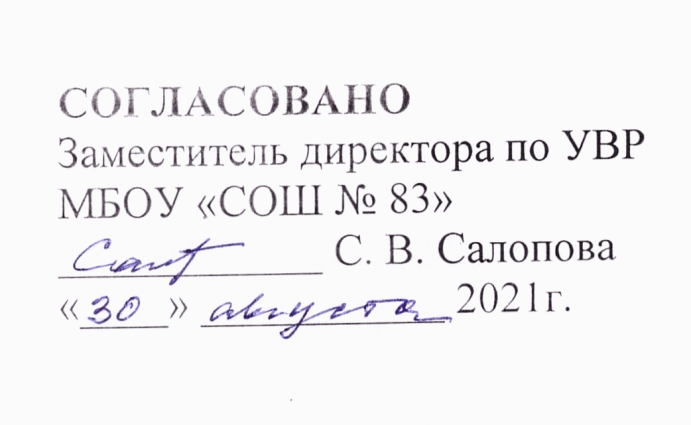 ОглавлениеКраткая аннотация к программе «Трудные вопросы орфографии и пунктуации»Данная программа рассчитана на 17 учебных часа и может быть использована учителем-словесником для проведения внеурочных занятий по русскому языку в 6 классах. Курс носит практико-ориентированный характер.Благодаря данному курсу обучающиеся смогут лучше усвоить основные правила орфографии, выработать систему работы над словом как объектом словесности, что позволит им значительно улучшить орфографическую грамотность. Неотъемлемой частью программы являются занятия, направленные на формирование устойчивых знаний основных правил орфографии. Немаловажным также является ориентация на создание собственных алгоритмов запоминания правил. Поэтому данный курс позволит учителю постепенно начать подготовку учащихся к ГИА в новой форме.ПОЯСНИТЕЛЬНАЯ ЗАПИСКАРазработана программа с учетом требований следующих нормативных документов: 
   1. Федеральный закон от 29.12.2012 No 273-ФЗ «Об образовании в РФ»; 
   2. Постановление Главного государственного санитарного врача РФ от 29 декабря 2010 г. N 189 "Об утверждении СанПиН 2.4.2.2821-10 "Санитарно-эпидемиологические требования к условиям и организации обучения в общеобразовательных учреждениях" (с изменениями и дополнениями); 
   3. Постановление Главного государственного санитарного врача РФ от30.06.2020 № 16 «Об утверждении СанПиН 3.1/2.4.3598-20 «Санитарно-эпидемиологические требования к устройству, содержанию и организации работы образовательных организаций и других объектов социальной инфраструктуры для детей и молодежи в условиях распространения новой коронавирусной инфекции (COVID-19)»;   4. Приказ Министерства образования и науки Российской Федерации от 
17.05.2012 № 413 «Об утверждении федерального государственного образовательного 
стандарта среднего (полного) общего образования».   5. Приказ Министерства образования и науки Российской Федерации от 29.12.2014 № 1645 «О внесении изменений в приказ Министерства образования и науки Российской Федерации от 17 мая 2012 г. № 413 «Об утверждении федерального государственного образовательного стандарта среднего (полного) общего образования».   6. Приказ Министерства образования и науки Российской Федерации от 
30.08.2013 № 1015 «Об утверждении Порядка организации и осуществления 
образовательной деятельности по основным общеобразовательным программам – 
образовательным программам начального общего, основного общего и среднего 
общего образования»;   7. Приказ Минобрнауки РФ от 28.12.2010 № 2106 « Об утверждении 
федеральных требований к образовательным учреждениям в части охраны здоровья обучающихся, воспитанников»;  8. Письмо Минпросвещения России от 07.05.2020 № ВБ-976/04 «О реализации 
курсов внеурочной деятельности, программ воспитания и социализации, 
дополнительных общеразвивающих программ с использованием дистанционных 
образовательных технологий»;   9. Письмо Роспотребнадзора от 08.05.2020 № 02/8900-2020-24 «О направлении 
рекомендаций по организации работы образовательных организаций»;  10. Приказ Минпросвещения России от 17.03.2020 No 104 «Об организации 
образовательной деятельности в организациях, реализующих образовательные 
программы начального общего, основного общего и среднего общего образования, 
образовательные программы среднего профессионального образования, 
соответствующего дополнительного профессионального образования и 
дополнительные общеобразовательные программы, в условиях распространения 
новой коронавирусной инфекции на территории Российской Федерации»; 
  11. Методические рекомендации Минпросвещения России от 20.03.2020 по 
реализации образовательных программ начального общего, основного общего, 
среднего общего образования, образовательных программ среднего профессионального образования и дополнительных общеобразовательных программ с применением электронного обучения и дистанционных образовательных технологий;12. Основная образовательная программа среднего общего образования МБОУСОШ №83 на 2020 – 2021 гг.   13. Устав МБОУ СОШ №83;   14. Календарный учебный график и Учебный план МБОУ СОШ №83 на 2020 – 
2021 учебный год.   15. Локальные акты МБОУ СОШ №83, регламентирующие организацию 
внеурочной деятельности. Согласно действующему учебному плану МБОУ СОШ №83 на 2020-2021 учебный 
год в рамках реализации ФГОС среднего общего образования, рабочая программа для 
внеурочного курса «Трудные вопросы орфографии и пункутации» предусматривает 17 
учебных недели, 17 часов в год (0,5 часа в неделю).Благодаря данному курсу обучающиеся смогут лучше усвоить основные правила орфографии, выработать систему работы над словом как объектом словесности, что позволит им значительно улучшить орфографическую грамотность. Неотъемлемой частью программы являются занятия, направленные на формирование устойчивых знаний основных правил орфографии. Немаловажным также является ориентация на создание собственных алгоритмов запоминания правил. Поэтому данный курс позволит учителю постепенно начать подготовку учащихся к ГИА в новой форме.     Курс носит практико-ориентированный характер. Курс рассчитан на учащихся с разной степенью мотивации и обученности.Курс непосредственно связан с программой по русскому языку для 5-11 классов. Он расширяет и систематизирует теоретические сведения, полученные учащимися, закрепляет практические умения и навыки, позволяет восполнить пробелы в знаниях. На занятиях курса предполагается уделять большое внимание развитию навыков грамотного письма учащихся. Эта работа предусматривает в том числе и систематическую индивидуальную домашнюю работу учащихся с последующей проверкой учителя и организацией работы над ошибками. Программа включает разделы, которые содержат сведения о правилах орфографии в занимательной форме, что позволит учащимся с интересом воспринимать новые знания. Часть заданий направлена на отдых от серьезной работы. Во-первых, чтобы немного отвлечь детей от сложных заданий, во-вторых, чтобы привлечь их к чтению хороших книг. Ведь чтение книг напрямую связано с грамотностью, а в содержании занятий курса есть специальные упражнения, направленные на запоминание правописания сложных слов. На занятиях учащиеся будут получать теоретические знания по таким лингвистическим дисциплинам, как:Современный русский языкКультура речиИсторическая грамматикаДиалектологияВведение в языкознаниеСтилистикаПрограмма курса построена таким образом, что дети приучаются самостоятельно создавать алгоритмы запоминания, искать свои секреты орфографии. И, самое главное, курс прививает обучающимся желание быть грамотными людьми, воспитывает культуру речи.Цель: помочь учащимся 6 класса разобраться в  трудных вопросах орфографии и пунктуации с помощью изучения истории языка, систематизировать знания учащихся по этим разделам, отработать шаги и звенья единого целого для решения конкретной орфографической или пунктуационной задачи – в целом, помочь школьникам стать грамотнее, уверенно владеть  родным языком.Задачи:● расширение знания по русскому языку, предусматривающие формирование устойчивого интереса к предмету;● овладение основными правилами орфографии в занимательной форме;● развитие орфографических умений и навыков;● формирование умения анализировать слова, выделять в них проблему;● составление собственных самоинструкций при работе со словом;● повышение уровня логического мышления учащихся;● создание условий для формирования языковой компетенции;● развитие интереса к истории своего народа через историю языка.
 Развивающие задачи курса:● развивать умение применять алгоритм решения орфографической и пунктуационной задачи;● способствовать развитию  речи учащихся;● совершенствовать навык работы с книгой (учебником, словарем, справочной литературой). Воспитательные задачи курса:● формировать ключевые компетенции;● повышать интерес к гуманитарному образованию;● воспитывать грамотного гражданина Донецкой Народной Республики.Формы работы: ● теоретические и практические занятия● групповая и индивидуальная работа● игровые занятия и упражненияВиды деятельности учащихся:работа со словаремисследование словсоставление инструкцийсоздание таблиц, схем, алгоритмовсамостоятельное составление правилработа с текстомработа с таблицами, схемами, алгоритмами обсуждение, диалоганализ орфограммсоставление таблицразвитие умений видеть орфограмму в словесамостоятельное выполнение контрольных тестовых заданийнаписание и редактирование орфографических диктантов Основные методы и приёмы работы: Использованы следующие методы, способы обучения, педагогические технологии:информационно-коммуникативные технологии технология проблемного обучениятехнология дифференцированного обучениятехнологии личностно - ориентированного образования (игровые технологии, метод проектов и др.)лекциябеседаобъяснение учителяисследованиенаблюдениесопоставление и анализсоздание проблемной ситуации анализ текстов различных стилей и типов работа с тестамиразличные виды грамматического разбора Планируемые результаты:1) В результате изучения курса учащиеся:- получат новые знания из области орфографии;- овладеют умением анализировать текст с точки зрения трудных случаев правописания;- научатся работать с трудными словами;- смогут проводить различные виды анализа слов;- приобщатся к чтению художественной литературы.2)  По окончании курса учащиеся должны знать:-принципы русской орфографии и пунктуации;-исторически сложившиеся закономерности языка;-основные орфографические и пунктуационные правила, ранее представлявшие определенную трудность.  3) По окончании курса учащиеся должны уметь:-использовать основные словари, справочники, необходимые для совершенствования орфографической и пунктуационной грамотности;-применять теоретические знания на практике;-грамотно, свободно и эстетично излагать свои мысли в устной и письменной формах;-владеть предметными компетенциями (языковой, лингвистической, культуроведческой).     Учащиеся должны использовать приобретенные знания и умения в практической деятельности и повседневной жизни для:осознания роли родного языка в развитии интеллектуальных и творческих способностей личности; значения родного языка в жизни человека и общества;развития речевой культуры, бережного и сознательного отношения к родному языку, сохранения чистоты русского языка как явления культуры;удовлетворения коммуникативных потребностей в учебных, бытовых, социально-культурных ситуациях общения;увеличения словарного запаса; расширения круга используемых грамматических средств; развития способности к самооценке на основе наблюдения за собственной речью;использования родного языка как средства получения знаний по другим учебным предметам и продолжения образования.
Содержание программы курса «Трудные вопросы орфографии»Учебно-методическое обеспечение курса:В. В. Бабайцева. Тайны орфографической зоркости//. Русская словесность.2000. №1.Н.М. Бондаренко, Г.Г. Граник «Секреты орфографии».- М., Просвещение, 1997.Виноградов В.В. Очерки по истории русского литературного языка 17-19 веков. М.: 1938.Граник Г.Г. Психологические особенности формирования орфографической зоркости.// Вопросы психологии №3. 2004.Беляева   О.   В.,   О.А.Даценко.   Поурочные   разработки   по   русскому   языку.   6   класс. Москва «Вако», 2007 год. Каменская   Р.   А.   Опыт   использования   активных   форм   преподавания   дисциплины. Культурология. – Волгоград, 2004 г.Ларионова Л.Г. Сборник упражнений по орфографии. – М.: Просвещение, 1999 г. 4. Лебедев   Н.   М.   Обобщающие   таблицы   и   упражнения   по   русскому   языку.   –   М.: Просвещение, 2000 г. Сараева А.Н. Уроки русской орфографии. – М.: Грамотей, 2003 г. Соловьева З.И. Сборник проверочных работ по русскому языку. 6 класс. – М.: Вербум, 2001 г. 4 Пояснительная запискаВиды  внеурочной деятельностиПланируемые результатыСодержание курса с тематическим планированиемУчебно-методическое обеспечение курса№Название раздела, темыСодержание учебного материалаКоличество часовПланируемые результаты (требования к учебным достижениям учащихся)Формы контроля1.Дорога к письменности1. Как обходились без письма.  Древние письмена.1Знания о письменах и письменности.Умение расшифровывать древние письмена.реферат2.Кто – кто в алфавите живет? 1. Как возникла наша письменность? 2. Меня зовут Фонема.  Для всех ли фонем есть буквы?2Умение распознавать морфемы в словахпроект3В путь за «главным» правилом1. «Ошибкоопасные места».   Опасные согласные.2. На сцене – гласные. Выходим на «главное» правило про сильные позиции гласных и согласных фонем2Умение распознавать фонемы в сильной и слабой позиции.Умение находить в тексте слова с безударной гласной, непроизносимой согласной.Составление кроссвордов4«Фонемные» и «нефонемные» правила1. Фонемы повелевают буквами.  Когда ь пишется, а когда не пишется?2. Ваши старые знакомые.  Правило о непроизносимых согласных – «фонемное»!  «Нефонемное» правило о правописании ь после шипящих в конце слова2Навыки правописания ь в зависимости от частей речи.Умение распознавать случаи правописания непроизносимых согласныхТестовые задания5Как «оседлать» правило?1. Волшебное средство – «самоинструкция».  Инструкции к «фонемным» и «нефонемным» правилам.1Умение применять самоинструкцию при сложных случаях правописания.Составление инструкций6Память и грамотность1. Волшебные качества памяти.  Способы запоминания1Привитие навыка умения «видеть» слова « в уме».Умение использовать речедвигательную памятьСоставление памяток7Из чего строятся слова?1. Строительная работа морфем.2. Где же хранятся слова?2Развитие умений работать со словарямиМорфемный анализ8Приставки – труженицы1. Приставки, которые пишутся всегда одинаково (приставки первой группы)2. Нарушители главного правила (приставки второй группы)3. Самые трудные (приставки третьей группы)4. Что означает приставка при-?  Что означает приставка пре-?4Развитие умений правильно применять приставки, а так же правильно их писатьтест9Смотри в корень!1. Слова – «родственники».  Кто командует корнями2. Корень и «главное» правило, или «Не лезьте за словом в карман!» «Пересаженные» корни2Умение распознавать родственные слова.Развитие умений правильно применять правило «ИРА»тест